ПОВЕСТКА                                                            заседания Думы муниципального районана 13.12.2019 г.Начало в 10:00 О районном бюджете на 2020 год и на плановый период 2021 и 2022 годы в первом чтении.           Докладывает Винокурова И.В., начальник Финансового управления МО «Качугский район» -15 мин. Обсуждение – 10 мин.О районном бюджете на 2020 год и на плановый период 2021 и 2022 годы во втором чтении.           Докладывает Винокурова И.В., начальник Финансового управления МО «Качугский район» -10 мин. Обсуждение – 10 мин.Об утверждении положения о присвоении звания «Почетный гражданин Качугского района».          Докладывает Копылова Е.В., руководитель аппарата администрации муниципального района -10 мин. Обсуждение – 10 мин.О согласовании передачи имущества, находящегося в собственности муниципального образования «Качугский район», в муниципальную собственность Харбатовского муниципального образования.         Докладывает Юшина О.Н., заведующий отделом муниципального имущества администрации муниципального района «Качугский район» – 5 мин.     Обсуждение – 5 мин.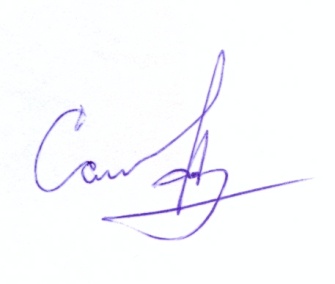 Председатель Думы муниципального района«Качугский район»                                                                А.В. Саидов